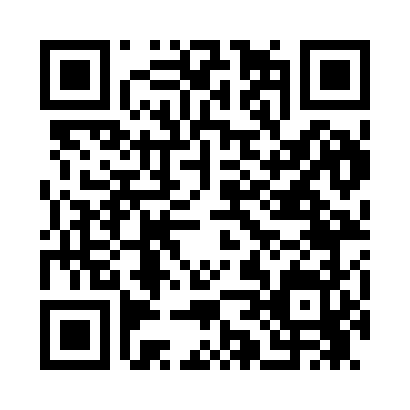 Prayer times for Beach Ridge, New York, USAMon 1 Jul 2024 - Wed 31 Jul 2024High Latitude Method: Angle Based RulePrayer Calculation Method: Islamic Society of North AmericaAsar Calculation Method: ShafiPrayer times provided by https://www.salahtimes.comDateDayFajrSunriseDhuhrAsrMaghribIsha1Mon3:535:401:195:248:5810:452Tue3:545:411:205:248:5810:453Wed3:555:411:205:248:5810:444Thu3:565:421:205:248:5810:445Fri3:575:421:205:248:5710:436Sat3:585:431:205:258:5710:427Sun3:595:441:205:258:5710:428Mon4:005:441:215:258:5610:419Tue4:015:451:215:258:5610:4010Wed4:025:461:215:258:5510:3911Thu4:035:471:215:248:5510:3812Fri4:045:481:215:248:5410:3713Sat4:055:481:215:248:5410:3614Sun4:075:491:215:248:5310:3515Mon4:085:501:215:248:5210:3416Tue4:095:511:215:248:5210:3317Wed4:115:521:225:248:5110:3218Thu4:125:531:225:248:5010:3119Fri4:135:541:225:248:4910:2920Sat4:155:551:225:238:4810:2821Sun4:165:561:225:238:4810:2722Mon4:185:561:225:238:4710:2523Tue4:195:571:225:238:4610:2424Wed4:205:581:225:228:4510:2225Thu4:225:591:225:228:4410:2126Fri4:236:001:225:228:4310:2027Sat4:256:011:225:218:4210:1828Sun4:266:021:225:218:4110:1629Mon4:286:031:225:218:4010:1530Tue4:296:051:225:208:3810:1331Wed4:316:061:225:208:3710:12